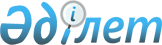 Талдықорған қалалық мәслихатының 2019 жылғы 25 желтоқсандағы № 353 "Талдықорған қаласының 2020-2022 жылдарға арналған бюджеті туралы" шешіміне өзгерістер енгізу туралыАлматы облысы Талдықорған қалалық мәслихатының 2020 жылғы 8 желтоқсандағы № 459 шешімі. Алматы облысы Әділет департаментінде 2020 жылы 14 желтоқсанда № 5818 болып тіркелді
      2008 жылғы 4 желтоқсандағы Қазақстан Республикасының Бюджет кодексінің 106-бабының 4-тармағына, "Қазақстан Республикасындағы жергілікті мемлекеттік басқару және өзін-өзі басқару туралы" 2001 жылғы 23 қаңтардағы Қазақстан Республикасы Заңының 6-бабының 1-тармағының 1) тармақшасына сәйкес, Талдықорған қалалық мәслихаты ШЕШІМ ҚАБЫЛДАДЫ:
      1. Талдықорған қалалық мәслихатының "Талдықорған қаласының 2020-2022 жылдарға арналған бюджеті туралы" 2019 жылғы 25 желтоқсандағы № 353 (Нормативтік құқықтық актілерді мемлекеттік тіркеу тізілімінде № 5389 тіркелген, 2020 жылдың 13 қаңтарында Қазақстан Республикасы нормативтік құқықтық актілерінің эталондық бақылау банкінде жарияланған) шешіміне келесі өзгерістер енгізілсін:
      көрсетілген шешімнің 1-тармағы жаңа редакцияда баяндалсын:
      "1. 2020-2022 жылдарға арналған қала бюджеті тиісінше осы шешімнің 1, 2, 3-қосымшаларына сәйкес, оның ішінде 2020 жылға келесі көлемдерде бекітілсін:
      1) кірістер 53 709 249 мың теңге, оның ішінде:
      салықтық түсімдер 9 157 548 мың теңге;
      салықтық емес түсімдер 305 670 мың теңге;
      негізгі капиталды сатудан түсетін түсімдер 1 329 553 мың теңге;
      трансферттер түсімі 42 916 478 мың теңге, оның ішінде:
      төмен тұрған мемлекеттiк басқару органдарынан алынатын трансферттер 21 мың теңге, оның ішінде:
      пайдаланылмаған (толық пайдаланылмаған) нысаналы трансферттерді қайтару 21 мың теңге;
      мемлекеттік басқарудың жоғары тұрған органдарынан түсетін трансферттер 42 916 457 мың теңге, оның ішінде:
      ағымдағы нысаналы трансферттер 14 438 948 мың теңге;
      нысаналы даму трансферттері 10 843 015 мың теңге; 
      облыстық бюджеттен түсетiн субвенциялар 6 039 490 мың теңге; 
      республикалық бюджеттен білім беру субвенциялары 7 960 844 мың теңге; 
      республикалық бюджеттен әлеуметтік көмекке және әлеуметтік қамсыздандыруға берілетін субвенциялар 40 556 мың теңге; 
      республикалық бюджеттен көлік және коммуникацияға берілетін субвенциялар 3 593 604 мың теңге; 
      2) шығындар 61 954 051 мың теңге;
      3) таза бюджеттік кредиттеу 52 580 мың теңге, оның ішінде:
      бюджеттік кредиттер 64 040 мың теңге;
      бюджеттік кредиттерді өтеу 11 460 мың теңге;
      4) қаржы активтерімен операциялар бойынша сальдо 0 теңге;
      5) бюджет тапшылығы (профициті) (-) 8 297 382 мың теңге;
      6) бюджет тапшылығын қаржыландыру (профицитін пайдалану) 8 297 382 мың теңге.".
      2-тармақтағы "312 277" саны "270 777" санына ауыстырылсын.
      2. Көрсетілген шешімнің 1-қосымшасы осы шешімнің қосымшасына сәйкес жаңа редакцияда баяндалсын.
      3. Осы шешімнің орындалуын бақылау "Экономика, қаржы мәселелері және бюджет жөніндегі" Талдықорған қалалық мәслихатының тұрақты комиссиясына жүктелсін.
      4. Осы шешім 2020 жылдың 1 қаңтарынан бастап қолданысқа енгізіледі. 2020 жылға арналған қала бюджеті
					© 2012. Қазақстан Республикасы Әділет министрлігінің «Қазақстан Республикасының Заңнама және құқықтық ақпарат институты» ШЖҚ РМК
				
      Талдықорған қалалық мәслихатының

      сессия төрағасы

М. Доскалиев

      Талдықорған қалалық

      мәслихатының хатшысы

Т. Ахажан
Талдықорған калалық мәслихатының 2020 жылғы 8 желтоқсандағы № 459 шешіміне қосымшаТалдықорған қалалық мәслихатының 2019 жылғы "25" желтоқсандағы № 353 "Талдықорған қаласының 2020-2022 жылдарға арналған бюджеті туралы" шешіміне 1-қосымша
Санаты
Санаты
Санаты
Санаты
 

Сомасы

(мың теңге)
Сынып 
Сынып 
Сынып 
 

Сомасы

(мың теңге)
Ішкі сынып
Ішкі сынып
 

Сомасы

(мың теңге)
Атауы
 

Сомасы

(мың теңге)
I. Кірістер
53 709 249
1
Салықтық түсімдер
9 157 548
1
Табыс салығы
1 935 800
1
 Корпорациялық табыс салығы
1 342 300
2
Жеке табыс салығы
593 500
3
Әлеуметтік салық
5 275 345
1
Әлеуметтік салық
5 275 345
4
Меншiкке салынатын салықтар
1 396 084
1
Мүлiкке салынатын салықтар
574 209
3
Жер салығы
150 789
4
Көлiк құралдарына салынатын салық
670 600
5
Бірыңғай жер салығы
486
5
Тауарларға, жұмыстарға және қызметтерге салынатын ішкі салықтар
280 763
2
Акциздер
36 080
3
Табиғи және басқа да ресурстарды пайдаланғаны үшін түсетін түсімдер
22 330
4
Кәсіпкерлік және кәсіби қызметті жүргізгені үшін алынатын алымдар
220 253
5
Ойын бизнесіне салық
2 100
8
Заңдық маңызы бар әрекеттерді жасағаны және (немесе) оған уәкілеттігі бар мемлекеттік органдар немесе лауазымды адамдар құжаттар бергені үшін алынатын міндетті төлемдер
269 556
1
Мемлекеттік баж
269 556
2
Салықтық емес түсiмдер
305 670
1
Мемлекеттік меншіктен түсетін кірістер
41 907
1
Мемлекеттік кәсіпорындардың таза кірісі бөлігінің түсімдері
6 709
5
Мемлекет меншігіндегі мүлікті жалға беруден түсетін кірістер
35 179
7
Мемлекеттік бюджеттен берілген кредиттер бойынша сыйақылар
19
2
Мемлекеттік бюджеттен қаржыландырылатын мемлекеттік мекемелердің тауарларды (жұмыстарды, қызметтерді) өткізуінен түсетін түсімдер
714
1
Мемлекеттік бюджеттен қаржыландырылатын мемлекеттік мекемелердің тауарларды (жұмыстарды, қызметтерді) өткізуінен түсетін түсімдер
714
3
Мемлекеттік бюджеттен қаржыландырылатын мемлекеттік мекемелер ұйымдастыратын мемлекеттік сатып алуды өткізуден түсетін ақша түсімдері
1 271
1
Мемлекеттік бюджеттен қаржыландырылатын мемлекеттік мекемелер ұйымдастыратын мемлекеттік сатып алуды өткізуден түсетін ақша түсімдері
1 271
4
Мемлекеттік бюджеттен қаржыландырылатын, сондай-ақ Қазақстан Республикасы Ұлттық Банкінің бюджетінен (шығыстар сметасынан) ұсталатын және қаржыландырылатын мемлекеттік мекемелер салатын айыппұлдар, өсімпұлдар, санкциялар, өндіріп алулар
39 502
1
Мұнай секторы ұйымдарынан түсетін түсімдерді қоспағанда, мемлекеттік бюджеттен қаржыландырылатын, сондай-ақ Қазақстан Республикасы Ұлттық Банкінің бюджетінен (шығыстар сметасынан) ұсталатын және қаржыландырылатын мемлекеттік мекемелер салатын айыппұлдар, өсімпұлдар, санкциялар, өндіріп алулар
39 502
6
Басқа да салықтық емес түсiмдер
222 276
1
Басқа да салықтық емес түсiмдер
222 276
3
Негізгі капиталды сатудан түсетін түсімдер
1 329 553
1
Мемлекеттік мекемелерге бекітілген мемлекеттік мүлікті сату
1 181 628
1
Мемлекеттік мекемелерге бекітілген мемлекеттік мүлікті сату
1 181 628
3
Жерді және материалдық емес активтерді сату
147 925
1
Жерді сату
141 010
2
Материалдық емес активтерді сату 
6 915
4
Трансферттердің түсімдері
42 916 478
1
Төмен тұрған мемлекеттiк басқару органдарынан алынатын трансферттер
21
3
Аудандық маңызы бар қалалардың, ауылдардың, кенттердің, аулдық округтардың бюджеттерінен трансферттер
21
2
Мемлекеттік басқарудың жоғары тұрған органдарынан түсетін трансферттер
42 916 457
2
Облыстық бюджеттен түсетiн трансферттер
42 916 457
Функционалдық топ
Функционалдық топ
Функционалдық топ
Функционалдық топ
Функционалдық топ
 

Сомасы

(мың теңге)
Кіші функция
Кіші функция
Кіші функция
Кіші функция
 

Сомасы

(мың теңге)
Бюджеттік бағдарламалардың әкімшісі
Бюджеттік бағдарламалардың әкімшісі
Бюджеттік бағдарламалардың әкімшісі
 

Сомасы

(мың теңге)
Бағдарлама
Бағдарлама
 

Сомасы

(мың теңге)
Атауы
 

Сомасы

(мың теңге)
II. Шығындар
61 954 051
01
Жалпы сипаттағы мемлекеттiк қызметтер
2 248 321
1
Мемлекеттiк басқарудың жалпы функцияларын орындайтын өкiлдi, атқарушы және басқа органдар
1 644 526
112
Аудан (облыстық маңызы бар қала) мәслихатының аппараты
43 797
001
Аудан (облыстық маңызы бар қала) мәслихатының қызметін қамтамасыз ету жөніндегі қызметтер
27 312
003
Мемлекеттік органның күрделі шығыстары
16 485
122
Аудан (облыстық маңызы бар қала) әкімінің аппараты
1 600 729
001
Аудан (облыстық маңызы бар қала) әкімінің қызметін қамтамасыз ету жөніндегі қызметтер
615 690
003
Мемлекеттік органның күрделі шығыстары
188
009
Капитальные расходы подведомственных государственных учереждений
961 583
113
Жергілікті бюджеттерден берілетін ағымдағы нысаналы трансферттер
23 268
2
Қаржылық қызмет
44 099
452
Ауданның (облыстық маңызы бар қаланың) қаржы бөлімі
44 099
001
Ауданның (облыстық маңызы бар қаланың) бюджетін орындау және коммуналдық меншігін басқару саласындағы мемлекеттік саясатты іске асыру жөніндегі қызметтер
33 519
003
Салық салу мақсатында мүлікті бағалауды жүргізу
5 826
010
Жекешелендіру, коммуналдық меншікті басқару, жекешелендіруден кейінгі қызмет және осыған байланысты дауларды реттеу 
2 886
018
Мемлекеттік органның күрделі шығыстары
1 868
5
Жоспарлау және статистикалық қызмет
38 197
453
Ауданның (облыстық маңызы бар қаланың) экономика және бюджеттік жоспарлау бөлімі
38 197
001
Экономикалық саясатты, мемлекеттік жоспарлау жүйесін қалыптастыру және дамыту саласындағы мемлекеттік саясатты іске асыру жөніндегі қызметтер
37 061
004
Мемлекеттік органның күрделі шығыстары
1 136
9
Жалпы сипаттағы өзге де мемлекеттiк қызметтер
521 499
801
Ауданның (облыстық маңызы бар қаланың) жұмыспен қамту, әлеуметтік бағдарламалар және азаматтық хал актілерін тіркеу бөлімі
521 499
001
Жергілікті деңгейде жұмыспен қамту, әлеуметтік бағдарламалар және азаматтық хал актілерін тіркеу саласындағы мемлекеттік саясатты іске асыру жөніндегі қызметтер
130 775
003
Мемлекеттік органның күрделі шығыстары
450
032
Ведомстволық бағыныстағы мемлекеттік мекемелер мен ұйымдардың күрделі шығыстары
390 274
02
Қорғаныс
237 679
1
Әскери мұқтаждар
13 215
122
Аудан (облыстық маңызы бар қала) әкімінің аппараты
13 215
005
Жалпыға бірдей әскери міндетті атқару шеңберіндегі іс-шаралар
13 215
2
Төтенше жағдайлар жөнiндегi жұмыстарды ұйымдастыру
224 464
122
Аудан (облыстық маңызы бар қала) әкімінің аппараты
224 464
006
Аудан (облыстық маңызы бар қала) ауқымындағы төтенше жағдайлардың алдын алу және оларды жою
224 464
03
Қоғамдық тәртіп, қауіпсіздік, құқықтық, сот, қылмыстық-атқару қызметі
101 097
9
Қоғамдық тәртіп және қауіпсіздік саласындағы өзге де қызметтер
101 097
485
Ауданның (облыстық маңызы бар қаланың) жолаушылар көлігі және автомобиль жолдары бөлімі
101 097
021
Елдi мекендерде жол қозғалысы қауiпсiздiгін қамтамасыз ету
101 097
04
Бiлiм беру
19 628 922
1
Мектепке дейiнгi тәрбие және оқыту
2 923 993
464
Ауданның (облыстық маңызы бар қаланың) білім бөлімі
2 923 993
009
Мектепке дейінгі тәрбие мен оқыту ұйымдарының қызметін қамтамасыз ету
1 158 349
040
Мектепке дейінгі білім беру ұйымдарында мемлекеттік білім беру тапсырысын іске асыру
1 765 644
2
Бастауыш, негізгі орта және жалпы орта білім беру
13 575 249
464
Ауданның (облыстық маңызы бар қаланың) білім бөлімі
12 941 896
003
Жалпы білім беру
12 380 334
006
Балаларға қосымша білім беру 
561 562
465
Ауданның (облыстық маңызы бар қаланың) дене шынықтыру және спорт бөлімі
293 487
017
Балалар мен жасөспірімдерге спорт бойынша қосымша білім беру
293 487
467
Ауданның (облыстық маңызы бар қаланың) құрылыс бөлімі
339 866
024
Бастауыш, негізгі орта және жалпы орта білім беру объектілерін салу және реконструкциялау
339 866
9
Бiлiм беру саласындағы өзге де қызметтер
3 129 680
464
Ауданның (облыстық маңызы бар қаланың) білім бөлімі
3 129 680
001
Жергілікті деңгейде білім беру саласындағы мемлекеттік саясатты іске асыру жөніндегі қызметтер
38 741
004
Ауданның (облыстық маңызы бар қаланың) мемлекеттік білім беру мекемелерінде білім беру жүйесін ақпараттандыру
23 275
005
Ауданның (облыстық маңызы бар қаланың) мемлекеттік білім беру мекемелер үшін оқулықтар мен оқу-әдiстемелiк кешендерді сатып алу және жеткізу
253 678
007
Аудандық (қалалалық) ауқымдағы мектеп олимпиадаларын және мектептен тыс іс-шараларды өткiзу
24 321
012
Мемлекеттік органның күрделі шығыстары
183
015
Жетім баланы (жетім балаларды) және ата-аналарының қамқорынсыз қалған баланы (балаларды) күтіп-ұстауға қамқоршыларға (қорғаншыларға) ай сайынғы ақшалай қаражат төлемі
72 428
022
Жетім баланы (жетім балаларды) және ата-анасының қамқорлығынсыз қалған баланы (балаларды) асырап алғаны үшін Қазақстан азаматтарына біржолғы ақша қаражатын төлеуге арналған төлемдер
809
067
Ведомстволық бағыныстағы мемлекеттік мекемелерінің және ұйымдарының күрделі шығыстары
2 561 155
113
Жергілікті бюджеттерден берілетін ағымдағы нысаналы трансферттер
155 090
06
Әлеуметтiк көмек және әлеуметтiк қамсыздандыру
4 334 519
1
Әлеуметтiк қамсыздандыру
1 596 443
464
Ауданның (облыстық маңызы бар қаланың) білім бөлімі
14 043
030
Патронат тәрбиешілерге берілген баланы (балаларды) асырап бағу 
9 602
031
Жетім балаларды және ата-аналарының қамқорынсыз қалған, отбасылық үлгідегі балалар үйлері мен асыраушы отбасыларындағы балаларды мемлекеттік қолдау
4 441
801
Ауданның (облыстық маңызы бар қаланың) жұмыспен қамту, әлеуметтік бағдарламалар және азаматтық хал актілерін тіркеу бөлімі
1 582 400
010
Мемлекеттік атаулы әлеуметтік көмек 
1 582 400
2
Әлеуметтiк көмек
2 548 458
464
Ауданның (облыстық маңызы бар қаланың) білім бөлімі
433 514
008
Жергілікті өкілді органдардың шешімі бойынша білім беру ұйымдарының күндізгі оқу нысанында оқитындар мен тәрбиеленушілерді қоғамдық көлікте (таксиден басқа) жеңілдікпен жол жүру түрінде әлеуметтік қолдау
433 514
801
Ауданның (облыстық маңызы бар қаланың) жұмыспен қамту, әлеуметтік бағдарламалар және азаматтық хал актілерін тіркеу бөлімі
2 114 944
004
Жұмыспен қамту бағдарламасы
793 978
006
Ауылдық жерлерде тұратын денсаулық сақтау, білім беру, әлеуметтік қамтамасыз ету, мәдениет, спорт және ветеринар мамандарына отын сатып алуға Қазақстан Республикасының заңнамасына сәйкес әлеуметтік көмек көрсету
5 686
007
Тұрғын үйге көмек көрсету
6 963
009
Үйден тәрбиеленіп оқытылатын мүгедек балаларды материалдық қамтамасыз ету
11 416
011
Жергілікті өкілетті органдардың шешімі бойынша мұқтаж азаматтардың жекелеген топтарына әлеуметтік көмек
177 923
013
Белгіленген тұрғылықты жері жоқ тұлғаларды әлеуметтік бейімдеу
165 872
014
Мұқтаж азаматтарға үйде әлеуметтiк көмек көрсету
114 054
017
Оңалтудың жеке бағдарламасына сәйкес мұқтаж мүгедектердi мiндеттi гигиеналық құралдармен қамтамасыз ету, қозғалуға қиындығы бар бірінші топтағы мүгедектерге жеке көмекшінің және есту бойынша мүгедектерге қолмен көрсететiн тіл маманының қызметтерін ұсыну
752 946
023
Жұмыспен қамту орталықтарының қызметін қамтамасыз ету
86 106
9
Әлеуметтiк көмек және әлеуметтiк қамтамасыз ету салаларындағы өзге де қызметтер
189 618
497
Ауданның (облыстық маңызы бар қаланың) тұрғын үй-коммуналдық шаруашылық бөлімі
12 080
094
Әлеуметтік көмек ретінде тұрған үй сертификаттарын беру
12 080
801
Ауданның (облыстық маңызы бар қаланың) жұмыспен қамту, әлеуметтік бағдарламалар және азаматтық хал актілерін тіркеу бөлімі
177 538
018
Жәрдемақыларды және басқа да әлеуметтік төлемдерді есептеу, төлеу мен жеткізу бойынша қызметтерге ақы төлеу
19 695
020
Үкіметтік емес ұйымдарда мемлекеттік әлеуметтік тапсырысты орналастыру
49 021
028
Күш көрсету немесе күш көрсету қаупі салдарынан қиын жағдайларға тап болған тәуекелдер тобындағы адамдарға қызметтер
54 814
050
Қазақстан Республикасында мүгедектердің құқықтарын қамтамасыз етуге және өмір сүру сапасын жақсарту
54 008
07
Тұрғын үй-коммуналдық шаруашылық
26 856 929
1
Тұрғын үй шаруашылығы
16 594 034
463
Ауданның (облыстық маңызы бар қаланың) жер қатынастары бөлімі
836 502
016
Мемлекет мұқтажы үшін жер учаскелерін алу
836 502
467
Ауданның (облыстық маңызы бар қаланың) құрылыс бөлімі
14 482 780
003
Коммуналдық тұрғын үй қорының тұрғын үйін жобалау және (немесе) салу, реконструкциялау
12 028 545
004
Инженерлік-коммуникациялық инфрақұрылымды жобалау, дамыту және (немесе) жайластыру
2 119 526
098
Коммуналдық тұрғын үй қорының тұрғын үйлерін сатып алу
334 709
479
Ауданның (облыстық маңызы бар қаланың) тұрғын үй инспекциясы бөлімі
18 965
001
Жергілікті деңгейде тұрғын үй қоры саласындағы мемлекеттік саясатты іске асыру жөніндегі қызметтер
18 207
005
Мемлекеттік органның күрделі шығыстары
758
497
Ауданның (облыстық маңызы бар қаланың) тұрғын үй-коммуналдық шаруашылық бөлімі
1 255 787
001
Жергілікті деңгейде тұрғын үй-коммуналдық шаруашылық саласындағы мемлекеттік саясатты іске асыру бойынша қызметтер
126 298
003
Мемлекеттік органның күрделі шығыстары
450
004
Мемлекеттiк қажеттiлiктер үшiн жер учаскелерiн алып қою, оның iшiнде сатып алу жолымен алып қою және осыған байланысты жылжымайтын мүлiктi иелiктен айыру
544 765
006
Азаматтардың жекелеген санаттарын тұрғын үймен қамтамасыз ету
168 784
070
Қазақстан Республикасында төтенше жағдай режимінде коммуналдық қызметтерге ақы төлеу бойынша халықтың төлемдерін өтеу
358 430
113
Жергілікті бюджеттерден берілетін ағымдағы нысаналы трансферттер
57 060
2
Коммуналдық шаруашылық
1 694 386
467
Ауданның (облыстық маңызы бар қаланың) құрылыс бөлімі
344 757
005
Коммуналдық шаруашылығын дамыту
344 757
497
Ауданның (облыстық маңызы бар қаланың) тұрғын үй-коммуналдық шаруашылық бөлімі
1 349 629
027
Ауданның (облыстық маңызы бар қаланың) коммуналдық меншігіндегі газ жүйелерін пайдалануды ұйымдастыру
28 721
029
Сумен жабдықтау және су бұру жүйелерін дамыту
1 320 908
3
Елді-мекендерді абаттандыру
8 568 509
497
Ауданның (облыстық маңызы бар қаланың) тұрғын үй-коммуналдық шаруашылық бөлімі
8 568 509
025
Елдi мекендердегі көшелердi жарықтандыру
670 561
030
Елдi мекендердiң санитариясын қамтамасыз ету
163 475
034
Жерлеу орындарын ұстау және туыстары жоқ адамдарды жерлеу
4 314
035
Елдi мекендердi абаттандыру және көгалдандыру
7 730 159
08
Мәдениет, спорт, туризм және ақпараттық кеңістiк
480 564
1
Мәдениет саласындағы қызмет
241 837
455
Ауданның (облыстық маңызы бар қаланың) мәдениет және тілдерді дамыту бөлімі
241 837
003
Мәдени-демалыс жұмысын қолдау
241 837
2
Спорт
46 913
465
Ауданның (облыстық маңызы бар қаланың) дене шынықтыру және спорт бөлімі 
46 913
001
Жергілікті деңгейде дене шынықтыру және спорт саласындағы мемлекеттік саясатты іске асыру жөніндегі қызметтер
17 666
004
Мемлекеттік органның күрделі шығыстары
450
006
Аудандық (облыстық маңызы бар қалалық) деңгейде спорттық жарыстар өткiзу
19 038
007
Әртүрлi спорт түрлерi бойынша аудан (облыстық маңызы бар қала) құрама командаларының мүшелерiн дайындау және олардың облыстық спорт жарыстарына қатысуы
8 383
032
Ведомстволық бағыныстағы мемлекеттік мекемелерінің және ұйымдарының күрделі шығыстары
1 376
3
Ақпараттық кеңiстiк
129 849
455
Ауданның (облыстық маңызы бар қаланың) мәдениет және тілдерді дамыту бөлімі
104 330
006
Аудандық (қалалық) кiтапханалардың жұмыс iстеуi
103 940
007
Мемлекеттік тілді және Қазақстан халықтарының басқа да тілдерін дамыту
390
456
Ауданның (облыстық маңызы бар қаланың) ішкі саясат бөлімі
25 519
002
Мемлекеттік ақпараттық саясат жүргізу жөніндегі қызметтер
25 519
9
Мәдениет, спорт, туризм және ақпараттық кеңiстiктi ұйымдастыру жөнiндегi өзге де қызметтер
61 965
455
Ауданның (облыстық маңызы бар қаланың) мәдениет және тілдерді дамыту бөлімі
22 804
001
Жергілікті деңгейде тілдерді және мәдениетті дамыту саласындағы мемлекеттік саясатты іске асыру жөніндегі қызметтер
22 428
010
Мемлекеттік органның күрделі шығыстары
188
032
Ведомстволық бағыныстағы мемлекеттік мекемелерінің және ұйымдарының күрделі шығыстары
188
456
Ауданның (облыстық маңызы бар қаланың) ішкі саясат бөлімі
39 161
001
Жергілікті деңгейде ақпарат, мемлекеттілікті нығайту және азаматтардың әлеуметтік сенімділігін қалыптастыру саласында мемлекеттік саясатты іске асыру жөніндегі қызметтер
38 711
006
Мемлекеттік органның күрделі шығыстары
450
9
Отын-энергетика кешенi және жер қойнауын пайдалану
2 255 410
1
Отын және энергетика
2 255 410
497
Ауданның (облыстық маңызы бар қаланың) тұрғын үй-коммуналдық шаруашылық бөлімі
2 255 410
009
Жылу-энергетикалық жүйені дамыту
2 255 410
10
Ауыл, су, орман, балық шаруашылығы, ерекше қорғалатын табиғи аумақтар, қоршаған ортаны және жануарлар дүниесін қорғау, жер қатынастары
93 296
1
Ауыл шаруашылығы
31 281
462
Ауданның (облыстық маңызы бар қаланың) ауыл шаруашылығы бөлімі
27 085
001
Жергілікті деңгейде ауыл шаруашылығы саласындағы мемлекеттік саясатты іске асыру жөніндегі қызметтер
25 635
006
Мемлекеттік органның күрделі шығыстары
1 450
473
Ауданның (облыстық маңызы бар қаланың) ветеринария бөлімі
4 196
001
Жергілікті деңгейде ветеринария саласындағы мемлекеттік саясатты іске асыру жөніндегі қызметтер
4 086
003
Мемлекеттік органның күрделі шығыстары 
110
6
Жер қатынастары
45 620
463
Ауданның (облыстық маңызы бар қаланың) жер қатынастары бөлімі
45 620
001
Аудан (облыстық маңызы бар қала) аумағында жер қатынастарын реттеу саласындағы мемлекеттік саясатты іске асыру жөніндегі қызметтер
45 170
007
Мемлекеттік органның күрделі шығыстары
450
9
Ауыл, су, орман, балық шаруашылығы, қоршаған ортаны қорғау және жер қатынастары саласындағы басқа да қызметтер
16 395
453
Ауданның (облыстық маңызы бар қаланың) экономика және бюджеттік жоспарлау бөлімі
16 395
099
Мамандардың әлеуметтік көмек көрсетуі жөніндегі шараларды іске асыру
16 395
11
Өнеркәсіп, сәулет, қала құрылысы және құрылыс қызметі
325 185
2
Сәулет, қала құрылысы және құрылыс қызметі
325 185
467
Ауданның (облыстық маңызы бар қаланың) құрылыс бөлімі
104 249
001
Жергілікті деңгейде құрылыс саласындағы мемлекеттік саясатты іске асыру жөніндегі қызметтер
100 717
017
Мемлекеттік органның күрделі шығыстары
3 532
468
Ауданның (облыстық маңызы бар қаланың) сәулет және қала құрылысы бөлімі
220 936
001
Жергілікті деңгейде сәулет және қала құрылысы саласындағы мемлекеттік саясатты іске асыру жөніндегі қызметтер
47 583
003
Аудан аумағында қала құрылысын дамыту схемаларын және елді мекендердің бас жоспарларын әзірлеу
169 219
004
Мемлекеттік органның күрделі шығыстары 
4 134
12
Көлiк және коммуникация
4 824 760
1
Автомобиль көлiгi
4 595 919
485
Ауданның (облыстық маңызы бар қаланың) жолаушылар көлігі және автомобиль жолдары бөлімі
4 595 919
022
Көлік инфрақұрылымын дамыту
791 886
023
Автомобиль жолдарының жұмыс істеуін қамтамасыз ету
918 740
045
Аудандық маңызы бар автомобиль жолдарын және елді-мекендердің көшелерін күрделі және орташа жөндеу
2 885 293
9
Көлiк және коммуникациялар саласындағы басқа да қызметтер
228 841
485
Ауданның (облыстық маңызы бар қаланың) жолаушылар көлігі және автомобиль жолдары бөлімі
228 841
001
Жергілікті деңгейде жолаушылар көлігі және автомобиль жолдары саласындағы мемлекеттік саясатты іске асыру жөніндегі қызметтер
27 228
003
Мемлекеттік органның күрделі шығыстары 
450
024
Кентiшiлiк (қалаiшiлiк), қала маңындағы ауданiшiлiк қоғамдық жолаушылар тасымалдарын ұйымдастыру
201 163
13
Басқалар
296 100
3
Кәсiпкерлiк қызметтi қолдау және бәсекелестікті қорғау
25 323
469
Ауданның (облыстық маңызы бар қаланың) кәсіпкерлік бөлімі
25 323
001
Жергілікті деңгейде кәсіпкерлік дамыту саласындағы мемлекеттік саясатты іске асыру жөніндегі қызметтер
25 135
004
Мемлекеттік органның күрделі шығыстары
188
9
Басқалар
270 777
452
Ауданның (облыстық маңызы бар қаланың) қаржы бөлімі
270 777
012
Ауданның (облыстық маңызы бар қаланың) жергілікті атқарушы органының резерві 
270 777
14
Борышқа қызмет көрсету
72 134
1
Борышқа қызмет көрсету
72 134
452
Ауданның (облыстық маңызы бар қаланың) қаржы бөлiмi
72 134
013
Жергiлiктi атқарушы органдардың облыстық бюджеттен қарыздар бойынша сыйақылар мен өзге де төлемдердi төлеу бойынша борышына қызмет көрсету
72 134
15
Трансферттер
199 135
1
Трансферттер
199 135
452
Ауданның (облыстық маңызы бар қаланың) қаржы бөлімі
199 135
006
Нысаналы пайдаланылмаған (толық пайдаланылмаған) трансферттерді қайтару
1 117
024
Заңнаманы өзгертуге байланысты жоғары тұрған бюджеттің шығындарын өтеуге төменгі тұрған бюджеттен ағымдағы нысаналы трансферттер
7 877
038
Субвенциялар
190 125
054
Қазақстан Республикасының Ұлттық қорынан берілетін нысаналы трансферт есебінен республикалық бюджеттен бөлінген пайдаланылмаған (түгел пайдаланылмаған) нысаналы трансферттердің сомасын қайтару
16
Функционалдық топ
Функционалдық топ
Функционалдық топ
Функционалдық топ
Функционалдық топ
 

Сомасы

(мың теңге)
Кіші функция
Кіші функция
Кіші функция
Кіші функция
 

Сомасы

(мың теңге)
Бюджеттік бағдарламалардың әкімшісі
Бюджеттік бағдарламалардың әкімшісі
Бюджеттік бағдарламалардың әкімшісі
 

Сомасы

(мың теңге)
Бағдарлама 
Бағдарлама 
 

Сомасы

(мың теңге)
Атауы
 

Сомасы

(мың теңге)
III. Таза бюджеттік кредиттеу 
52 580
Бюджеттік кредиттер
64 040
10
Ауыл, су, орман, балық шаруашылығы, ерекше қорғалатын табиғи аумақтар, қоршаған ортаны және жануарлар дүниесін қорғау, жер қатынастары
64 040
9
Ауыл, су, орман, балық шаруашылығы, қоршаған ортаны қорғау және жер қатынастары саласындағы басқа да қызметтер
64 040
453
Ауданның (облыстық маңызы бар қаланың) экономика және бюджеттік жоспарлау бөлімі
64 040
006
Мамандарды әлеуметтік қолдау шараларын іске асыру үшін бюджеттік кредиттер
64 040
Санаты 
Санаты 
Санаты 
Санаты 
Сомасы (мың теңге)
Сынып 
Сынып 
Сынып 
Сомасы (мың теңге)
Ішкі сынып
Ішкі сынып
Сомасы (мың теңге)
Атауы 
Сомасы (мың теңге)
Бюджеттік кредиттерді өтеу 
11 460
5
Бюджеттік кредиттерді өтеу 
11 460
1
Бюджеттік кредиттерді өтеу 
11 460
1
Мемлекеттік бюджеттен берілген бюджеттік кредиттерді өтеу 
11 460
Функционалдық топ
Функционалдық топ
Функционалдық топ
Функционалдық топ
Функционалдық топ
 

Сомасы

(мың теңге)
Кіші функция
Кіші функция
Кіші функция
Кіші функция
 

Сомасы

(мың теңге)
Бюджеттік бағдарламалардың әкімшісі
Бюджеттік бағдарламалардың әкімшісі
Бюджеттік бағдарламалардың әкімшісі
 

Сомасы

(мың теңге)
Бағдарлама
Бағдарлама
 

Сомасы

(мың теңге)
Атауы
 

Сомасы

(мың теңге)
IV. Қаржы активтерімен жасалатын операциялар бойынша сальдо
0
Қаржы активтерін сатып алу 
0
Санаты 
Санаты 
Санаты 
Санаты 
 

Сомасы

 (мың теңге)
Сынып 
Сынып 
Сынып 
 

Сомасы

 (мың теңге)
Ішкі сынып
Ішкі сынып
 

Сомасы

 (мың теңге)
Атауы 
 

Сомасы

 (мың теңге)
V. Бюджеттің тапшылығы (профициті)
-8 297 382
VI. Бюджеттің тапшылығын қаржыландыру (профицитті пайдалану) 
8 297 382
7
Қарыздар түсімі
9 968 636
1
Мемлекеттік ішкі қарыздар 
9 968 636
2
Қарыз алу келісім шарттары
9 968 636
8
Бюджет қаражаттарының пайдаланылатын қалдықтары
724 112
1
Бюджет қаражаты қалдықтары
724 112
1
Бюджет қаражатының бос қалдықтары
724 112
Функционалдық топ
Функционалдық топ
Функционалдық топ
Функционалдық топ
Функционалдық топ
 

Сомасы

 (мың теңге)
Кіші функция
Кіші функция
Кіші функция
Кіші функция
 

Сомасы

 (мың теңге)
Бюджеттік бағдарламалардың әкімшісі
Бюджеттік бағдарламалардың әкімшісі
Бюджеттік бағдарламалардың әкімшісі
 

Сомасы

 (мың теңге)
Бағдарлама 
Бағдарлама 
 

Сомасы

 (мың теңге)
Атауы
 

Сомасы

 (мың теңге)
16
Қарыздарды өтеу
2 395 366
1
Қарыздарды өтеу
2 395 366
452
Ауданның (облыстық маңызы бар қаланың) қаржы бөлімі
2 395 366
008
Жергілікті атқарушы органның жоғары тұрған бюджет алдындағы борышын өтеу
2 395 366